MARCHES NOCTURNES DES ISSAMBRES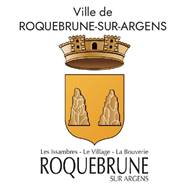 PROMENADE BEAUMONT ET PORT DES ISSAMBRES1. VOUS CANDIDATEZ POUR (plusieurs réponses possibles)PROMENADE BEAUMONT JEUDI	PROMENADE BEAUMONT DIMANCHE	PORT DES ISSAMBRES MERCREDI2. VOUS ETES (plusieurs réponses possibles)ARTISAN	ARTISTE / CREATEUR	REVENDEUR3. IDENTIFICATIONFORME JURIDIQUENOM DE LA SOCIETENOMPRENOMSIRETADRESSE COMPLETENUM. PORTABLEADRESSE MAIL4. ENVISAGEZ-VOUS DE RECRUTER UNE OU PLUSIEURS PERSONNES POUR GERER LE STAND ? 	NON	OUI5. CATEGORIES DES PRODUITS PROPOSES (plusieurs réponses possibles)	DECORATION	MAROQUINERIE	VANNERIE	ACCESSOIRES DE MODE	BIJOUX	CERAMIQUE / POTERIE / FAIENCE / …	JOUETS	COSMETIQUES / BIEN-ETRE / …	ALIMENTAIRE (uniquement conditionné et sans fabrication sur place)	CONFISERIE (sans fabrication sur place)	ŒUVRES PICTURALES (toiles, caricatures, …)	AUTRES CREATIONS ARTISTIQUES (à préciser obligatoirement ci-après)	AUTRES (à préciser obligatoirement ci-après)6. DETAIL PRECIS DES PRODUITS PROPOSES (renseigner avec précision les articles proposés à la vente, votre candidature portera uniquement sur les articles proposés dans cette section)7. dans le cas où vous candidature ne serait pas retenue, souhaitez-vous être inscrit sur liste d’attente ? (Valable pour les choix inscrits en question n° 1)	OUI	NON8. consentement et accord	J’ai pris connaissance que les articles que je souhaite proposer à la vente doivent être obligatoirement mentionnés dans mon immatriculation et devront figurer sur les photographies à fournir.	J’ai pris connaissance qu’en cas de candidature retenue, seuls les articles sélectionnés par la Municipalité pourront être acceptés sur mon stand et qu’aucun autre produit ne sera accepté après validation de ma candidature.	Je certifie l’exactitude de tous les renseignements portés sur le présent formulaire et de l’ensemble des pièces fournies dans mon dossier de candidature. 	J’autorise la commune de Roquebrune-sur-Argens à utiliser mes coordonnées (nom, prénom, mail, société, numéro de téléphone) dans le cadre d’une information personnalisée par SMS et courriel concernant les marchés	Je déclare avoir pris acte du règlement des marchés nocturnes estivaux des Issambres et de la note d’information, et m’engage à en respecter les termes9. SIGNATUREnom	prenomdate et lieuSIGNATURE	PIECES A FOURNIR	Photocopie recto-verso d’un titre d’identité en cours de validité	Carte de commerçant ambulant en cours de validité	Attestation de police d’assurance responsabilité civile multirisques professionnelle en cours de validité et couvrant la période des marchés nocturnes estivaux des Issambres 	Attestation sur l’honneur d’emploi régulier des salariés (si nécessaire) datée et signée	Photographies représentant les articles mis en vente		Pour les commerçants et artisans : extrait KBIS ou extrait d’immatriculation au répertoire des métiers de moins de 3 mois 	Une attestation justifiant l’inscription aux régimes sociaux obligatoires pour l’année en cours	La manifestation d’intérêt relative aux marchés nocturnes estivaux des IssambresDEPOT DES DOSSIERS DE CANDIDATURELes dossiers de candidature doivent être transmis sous enveloppe cachetée avec la mention « MARCHES NOCTURNES DES ISSAMBRES » au plus tard le 31 MAI 2024 (cachet de La Poste faisant foi) comme suit :Soit déposé directement au service Domaine Public (Mairie annexe des Issambres – place San Peïre 83380 Les Issambres) du lundi au jeudi de 8 h à 12 h et de 13 h 30 à 17 h ou le vendredi de 8 h à 12 h et de 13 h 30 à 16 h 30Soit par courrier à l’adresse suivante : Mairie de Roquebrune-sur-Argens – Service Domaine Public – Hôtel de Ville – Rue Grande André Cabasse – 83520 Roquebrune-sur-Argens)               Soit par voie dématérialisée à alimame@mairie-roquebrune-argens.frINFORMATIONS COMPLEMENTAIRESTous les champs de cette fiche doivent être obligatoirement remplis par le candidatTout dossier incomplet ne sera pas instruitPour tout complément d’information, s’adresser à alimame@mairie-roquebrune-argens.frLes informations personnelles recueillies feront l’objet d’un traitement informatique. En application des articles 39 et suivants de la loi du 6.01.1978, vous bénéficiez d’un droit d’accès et de rectification aux informations qui vous concernent. 